Publicado en Barcelona el 08/01/2020 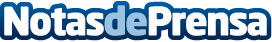 Talio oferta 7 oportunidades laborales en el sector ITSe abre el plazo para la inscripción en el programa gratuito Goraka que asegura 7 puestos de trabajo en el sector ITDatos de contacto:Iñigo Gallastegi94 651 99 90Nota de prensa publicada en: https://www.notasdeprensa.es/talio-oferta-7-oportunidades-laborales-en-el Categorias: Programación Hardware País Vasco Software Recursos humanos http://www.notasdeprensa.es